VII. Polgári Sárkányhajó Fesztivál2017. 08. 12.NEVEZÉSI LAP„SÜSÜst” főző versenyA zsűri tagjai 1-10 pontot adnakCsapat hangulatáraAz étel (kreatív) nevéreA tálalásraAz étel ízére.Az így összeadott pontok alapján alakul ki a végső sorrend. Az ételnek legkésőbb 16 óráig el kell készülnie. Megkérjük a részvevőket, hogy a gondozott gyepre fokozottan vigyázzanak, ellenkező esetben a zsűri pontot vonhat le, vagy kizárhatja a csapatot a versenyből!Tájékoztatjuk a résztvevőket, hogy az eseményen mindenki csak saját felelősségére vehet részt, felelős saját egészségi, fizikai állapotának a részvételre való alkalmasságáért. A nevezési lap aláírásával a résztvevők kötelezettséget vállalnak arra, hogy sportemberhez méltó magatartással vesznek részt az eseményen, saját és sporttársaik testi épségét óvják. A rendezvény ideje alatt minden résztvevő kötelessége az értékei megőrzéséről saját magának gondoskodnia. Az elveszett, vagy elázott értéktárgyakért a szervezők semmiféle felelősséget nem vállalnak!A kitöltött nevezési lapokat legkésőbb 2017. augusztus 11-én 18 óráig a info@tkkse.hu címre várjuk elektronikusan, vagy hozzátok magatokkal kitöltve a helyszínre 2017. augusztus 12-án.                                                                                                                        Csapatkapitány aláírásaCsapatnév: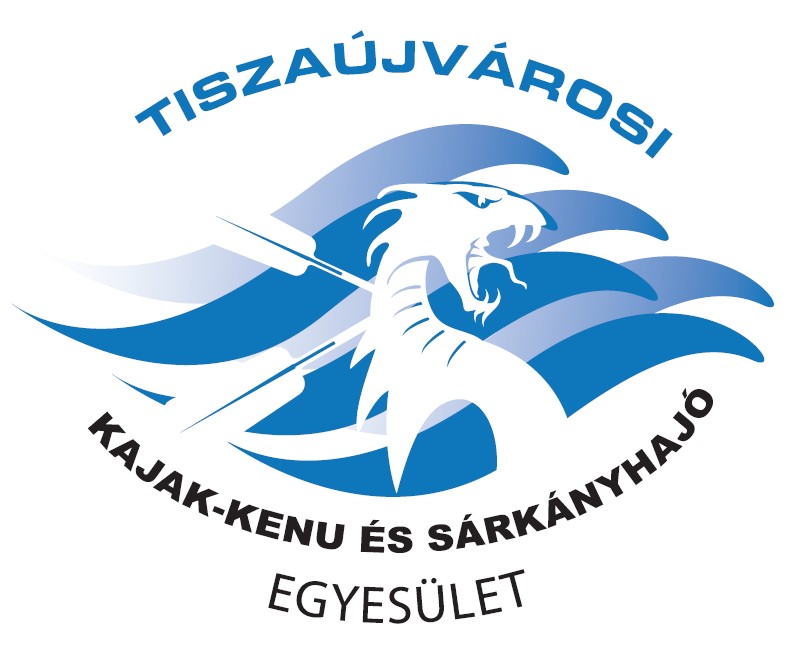 Csapatnév:Csapatkapitány: Telefonszám:Csapatkapitány: Email cím:Étel neve:Étel neve: